Colibița HOTEL:  Boutique Roser House 4*OFERTA CAZARE (CORP A + B) + MIC DEJUNCopiii 0-5 ani gratuit; Copiii 6-8,99 ani - 96 lei; Copiii 9-11.99 – 120 lei; Copiii 12-13.99 144 lei cu mic dejun, pat suplimentar și acces la toate facilitatile hoteluluiSituat la intrarea în Colibița, Hotelul Roser House Boutique la 800 m altitudine, construit în 2017 oferă 50 locuri de cazare, o cadă cu hidromasaj în aer liber, o cadă cu hidromasaj interioară și o saună. În întreaga proprietate este disponibil WiFi gratuit.Toate camerele sunt dotate cu TV cu ecran plat. Unele beneficiază de vedere la mare sau la lac. Pentru un plus de confort, se asigură halate de baie și papuci.Oaspeţii pot lua masa la restaurant și savura băuturi la bar. La proprietate există un lounge și o terasă comune, precum și facilități de grătar și un loc de joacă pentru copii.La hotel puteți juca tenis, ping-pong și mini-fotbal, iar zona este ideală pentru ciclism și drumeții. Proprietatea are și un cinematograf 3D.PerioadaZile săptămânăCamerăTarif lei/camera01.01-29.03Lu-dumVedere munte40801.01-29.03Lu-dumVedere lac43201.01-29.03Lu-dumVedere lac + balcon45601.01-29.03Lu-dumSuita72030.03-14.06Dum-joiVedere munte40830.03-14.06Dum-joiVedere lac43230.03-14.06Dum-joiVedere lac + balcon48030.03-14.06Dum-joiSuita72030.03-14.06Vin-SamVedere munte43230.03-14.06Vin-SamVedere lac48030.03-14.06Vin-SamVedere lac + balcon52830.03-14.06Vin-SamSuita72015.06-31.07Dum-joiVedere munte48015.06-31.07Dum-joiVedere lac52815.06-31.07Dum-joiVedere lac + balcon55215.06-31.07Dum-joiSuita81615.06-31.07Vin-SamVedere munte50415.06-31.07Vin-SamVedere lac55215.06-31.07Vin-SamVedere lac + balcon60015.06-31.07Vin-SamSuita81601.08-31.08Dum-joiVedere munte52801.08-31.08Dum-joiVedere lac55201.08-31.08Dum-joiVedere lac + balcon57601.08-31.08Dum-joiSuita81601.08-31.08Vin-SamVedere munte55201.08-31.08Vin-SamVedere lac57601.08-31.08Vin-SamVedere lac + balcon60001.08-31.08Vin-SamSuita81601.09-15.09Dum-joiVedere munte45601.09-15.09Dum-joiVedere lac48001.09-15.09Dum-joiVedere lac + balcon50401.09-15.09Dum-joiSuita72001.09-15.09Vin-SamVedere munte48001.09-15.09Vin-SamVedere lac50401.09-15.09Vin-SamVedere lac + balcon52801.09-15.09Vin-SamSuita72015.09-31.12Lu-dumVedere munte40815.09-31.12Lu-dumVedere lac43215.09-31.12Lu-dumVedere lac + balcon45615.09-31.12Lu-dumSuita720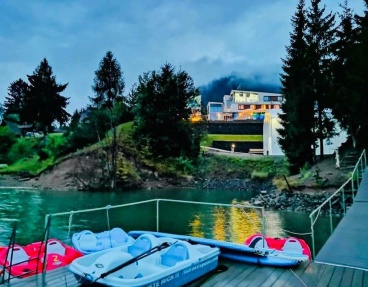 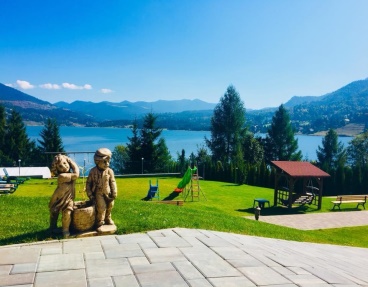 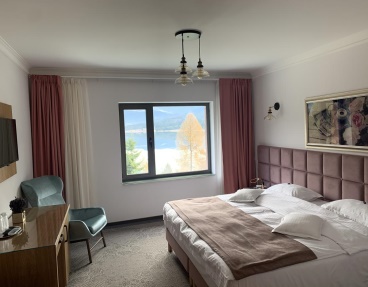 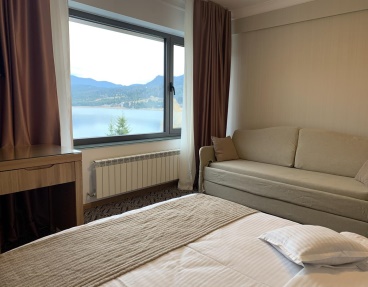 